Дата: 10.12.2020Группа: 19ИСиП 1дНаименование дисциплины: Операционные системы и среды.Тема: Планирование ОСПланирование процессов — это деятельность диспетчера процессов, которая обрабатывает удаление запущенного процесса из ЦП и выбор другого процесса на основе конкретной стратегии.Планирование процессов является неотъемлемой частью многопрограммных операционных систем. Такие операционные системы позволяют загружать в исполняемую память более одного процесса за один раз, и загруженный процесс совместно использует ЦП, используя временное мультиплексирование.Очереди планирования процессовОС поддерживает все печатные платы в очередях планирования процессов. ОС поддерживает отдельную очередь для каждого из состояний процессов, а печатные платы всех процессов в одном и том же состоянии выполнения помещаются в одну и ту же очередь. Когда состояние процесса изменяется, его печатная плата отсоединяется от текущей очереди и перемещается в новую очередь состояний.Операционная система поддерживает следующие важные очереди планирования процессов:Очередь заданий — в этой очереди хранятся все процессы в системе.Готовая очередь — эта очередь хранит набор всех процессов, находящихся в основной памяти, готовых и ожидающих выполнения. Новый процесс всегда помещается в эту очередь.Очереди устройства — процессы, которые заблокированы из-за недоступности устройства ввода-вывода, составляют эту очередь.Очередь заданий — в этой очереди хранятся все процессы в системе.Готовая очередь — эта очередь хранит набор всех процессов, находящихся в основной памяти, готовых и ожидающих выполнения. Новый процесс всегда помещается в эту очередь.Очереди устройства — процессы, которые заблокированы из-за недоступности устройства ввода-вывода, составляют эту очередь.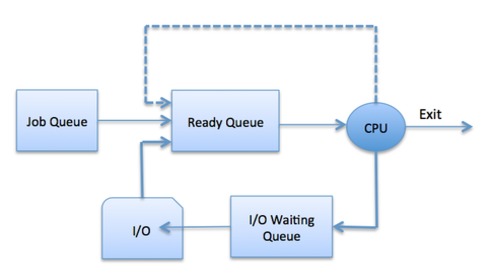 ОС может использовать разные политики для управления каждой очередью (FIFO, Round Robin, Priority и т. Д.). Планировщик ОС определяет, как перемещать процессы между готовыми и запущенными очередями, которые могут иметь только одну запись на процессорное ядро ​​в системе; на приведенной выше диаграмме он был объединен с процессором.Модель двух состоянийМодель процесса с двумя состояниями относится к рабочим и неработающим состояниям, которые описаны ниже —БегКогда создается новый процесс, он входит в систему как в рабочем состоянии.Не бегатьПроцессы, которые не запущены, остаются в очереди, ожидая своей очереди на выполнение. Каждая запись в очереди является указателем на определенный процесс. Очередь реализуется с помощью связанного списка. Использование диспетчера заключается в следующем. Когда процесс прерывается, этот процесс передается в очередь ожидания. Если процесс завершен или прерван, процесс отбрасывается. В любом случае диспетчер затем выбирает процесс из очереди для выполнения.ПланировщикиПланировщики — это специальное системное программное обеспечение, которое обрабатывает планирование процессов различными способами. Их основная задача — выбрать задания для отправки в систему и решить, какой процесс запустить. Планировщики бывают трех типов —Долгосрочный планировщикКраткосрочный планировщикСреднесрочный планировщикДолгосрочный планировщикЭто также называется планировщиком заданий . Долгосрочный планировщик определяет, какие программы допущены в систему для обработки. Он выбирает процессы из очереди и загружает их в память для выполнения. Процесс загружается в память для планирования ЦП.Основной целью планировщика заданий является обеспечение сбалансированного сочетания заданий, таких как привязка ввода-вывода и привязка процессора. Он также контролирует степень мультипрограммирования. Если степень мультипрограммирования стабильна, то средняя скорость создания процесса должна быть равна средней скорости вылета процессов, покидающих систему.В некоторых системах долгосрочный планировщик может быть недоступен или минимален. Операционные системы с разделением времени не имеют долгосрочного планировщика. Когда процесс меняет состояние с нового на готовое, тогда используется долгосрочный планировщик.Краткосрочный планировщикОн также называется планировщиком ЦП . Его основная цель — повысить производительность системы в соответствии с выбранным набором критериев. Это изменение состояния готовности в рабочее состояние процесса. Планировщик ЦП выбирает процесс среди процессов, готовых к выполнению, и выделяет ЦП одному из них.Краткосрочные планировщики, также известные как диспетчеры, принимают решение о том, какой процесс выполнять дальше. Краткосрочные планировщики быстрее, чем долгосрочные.Среднесрочный планировщикСреднесрочное планирование является частью обмена . Удаляет процессы из памяти. Это уменьшает степень мультипрограммирования. Среднесрочный планировщик отвечает за обработку замененных процессов.Работающий процесс может быть приостановлен, если он сделает запрос ввода-вывода. Приостановленные процессы не могут достичь прогресса. В этом случае, чтобы удалить процесс из памяти и освободить место для других процессов, приостановленный процесс перемещается во вторичное хранилище. Этот процесс называется обменом , а процесс называется обмен или выкатывание. Обмен может быть необходимым для улучшения технологического процесса.Сравнение среди ПланировщикаПереключение контекстаПереключение контекста — это механизм для сохранения и восстановления состояния или контекста ЦП в блоке управления процессом, так что выполнение процесса может быть возобновлено с той же точки в более позднее время. Используя эту технику, переключатель контекста позволяет нескольким процессам совместно использовать один ЦП. Переключение контекста является неотъемлемой частью функций многозадачной операционной системы.Когда планировщик переключает ЦП с выполнения одного процесса на выполнение другого, состояние текущего запущенного процесса сохраняется в блоке управления процессом. После этого состояние следующего процесса загружается с его собственной печатной платы и используется для настройки ПК, регистров и т. Д. В этот момент может начаться выполнение второго процесса.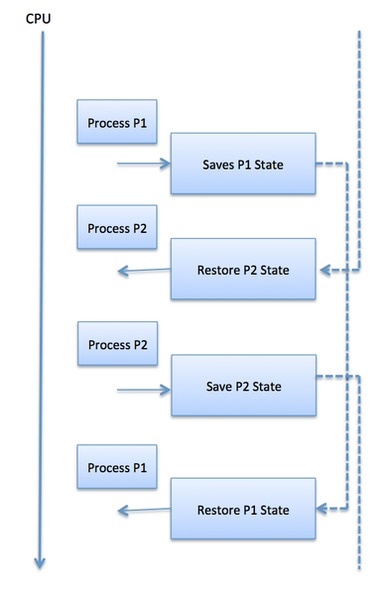 Переключение контекста требует значительных вычислительных ресурсов, поскольку регистр и состояние памяти должны быть сохранены и восстановлены. Чтобы избежать количества времени переключения контекста, некоторые аппаратные системы используют два или более набора регистров процессора. Когда процесс переключается, следующая информация сохраняется для последующего использования.Контрольные вопросы:Сформулируйте определение планирование процессов.Перечислите очереди планирования процессов.Назовите мне функции готовой очередиКакие функции выполняет долгосрочный планировщик.В каком случае может быть приостановлен работающий процесс и что происходит в этом случае.     Преподаватель_________А.К.ХунариковаSNСостояние и описание1БегКогда создается новый процесс, он входит в систему как в рабочем состоянии.2Не бегатьПроцессы, которые не запущены, остаются в очереди, ожидая своей очереди на выполнение. Каждая запись в очереди является указателем на определенный процесс. Очередь реализуется с помощью связанного списка. Использование диспетчера заключается в следующем. Когда процесс прерывается, этот процесс передается в очередь ожидания. Если процесс завершен или прерван, процесс отбрасывается. В любом случае диспетчер затем выбирает процесс из очереди для выполнения.SNДолгосрочный планировщикКраткосрочный планировщикСреднесрочный планировщик1Это планировщик работыЭто планировщик процессораЭто планировщик обмена процессами.2Скорость меньше, чем краткосрочный планировщикСкорость самая быстрая среди двух другихСкорость находится между краткосрочным и долгосрочным планировщиком.3Контролирует степень мультипрограммированияЭто обеспечивает меньший контроль над степенью мультипрограммированияЭто уменьшает степень мультипрограммирования.4Она практически отсутствует или минимальна по времениЭто также минимальная система разделения времениЭто часть систем разделения времени.5Он выбирает процессы из пула и загружает их в память для выполненияОн выбирает те процессы, которые готовы выполнитьЭто может повторно ввести процесс в память, и выполнение может быть продолжено.